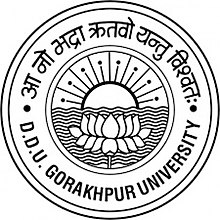 Post- Graduation Program (Major)Bachelor of Arts InPSYCHOLOGY                                          Choice Based Credit SystemOffered byDepartment of PsychologyDDU Gorakhpur University                                                             Gorakhpur-273009PG (PSYCHOLOGY) TIME TABLE 2021-22 (ODD SEMESTER)DEPARTMENT OF PSYCHOLOGY, DDU GORAKHPUR UNIVERSITY, GORAKHPURNote: Abbreviation Used in Time TableS1 (Section 1 GIRLS), S2 (Section 2 BOYS), P(Paper), PRA(Practical), PSY (Course Code) LR (LECTURE ROOM).AD (Anubhuti Dubey), DK (Dhananjay Kumar), GF (Guest Faculty 1, 2, 3, 5, 6, 8 & 9)Days9.00 - 10.00AM10.00 – 11.00AM11.00 – 12.00PM12.00 – 01.00PM01.00 – 02.00PM02.00 – 03.00PM03.00 –4.00PM04.00- 5.00PMMondayPSY514 AD/GF5 LR2 PSY502 DK/GF6 LR 1PSY511 DK/GF6 LR 2PSY504 AD/DK LR 1 PSY513 GF2/DK LR 2PSY501 GF9/DK LR 1TuesdayPSY514AD/GF5 LR2 PSY502 DK/GF6 LR 1PSY511 DK/GF6 LR 2PSY504 AD/DK LR 1PSY513 GF2/DK LR 2PSY501 GF9/DK LR 1WednesdayPSY514 AD/GF5 LR2 PSY502 DK/GF6 LR 1PSY511 DK/GF6 LR 2PSY504 AD/DK LR 1PSY513 GF2/DK LR 2PSY501 GF9/DK LR 1  BA  BAThursdayPSY514 AD/GF5 LR2 PSY502 DK/GF6 LR 1PSY511 DK/GF6 LR 2PSY504 AD/DK LR 1PSY513 GF2/DK LR 2PSY501 GF9/DK LR 1FridayREMEDIAL SEM III DK LR 2PSY512 GF1/ GF8 LR2PSY503 AD/DK LR 1PSY512 GF3/GF8 L2MA PSY503 AD/DK LR 1PSY505 DK/AD LR 1PSY505 DK/AD LR 1AD LRPSY515 DK/AD LR2PSY515 DK/AD LR2SaturdayREMEDIAL SEM III DK LR 2PSY512 GF1/ GF8 LR2PSY503 AD/DK LR 1PSY512 GF3/GF8 LR 2MA PSY503 AD/DK LR 1PSY505 DK/AD LR2PSY505 DK/AD LR 2                   PSY515 DK/AD LR2PSY515 DK/AD LR2